Formular für Gesuche bis CHF 10'000Bitte achten Sie auf kurze Beschreibungen in den Textfeldern des Gesuchformulars (maximal fünf Sätze).
Tipps zum Ausfüllen des Formulars:
- Eingabehilfe erscheint, wenn man die Absatzmarken/Formatierungszeicheneinblendet.
- Um von Feld zu Feld zu springen, bitte Pfeiltaste nach unten   verwenden. 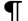 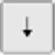 Informationen zur Organisation und GesuchstellerOrganisation/TrägerschaftKontaktpersonKontoangaben für den Fall einer FörderungInformationen zum ProjektProjektübersichtProjektbeschriebFinanzierung/ProjektkostenProjektkostenBeilagenDokumenteEingabetermineGesuche bis CHF 10'000 werden laufend behandelt und beantwortet.Eingabe per E-MailBitte senden Sie das Formular als Worddokument mit sämtlichen Beilagen an info@daetwyler-stiftung.chDätwyler Stiftung
Gotthardstrasse 31
CH-6460 AltdorfT +41 41 875 13 02
F +41 41 875 16 22info@daetwyler-stiftung.ch
daetwyler-stiftung.chNameStrasse/Nr.PLZ OrtPostfachLandTelefonE-MailWebsiteGründungsjahrRechtsform Stiftung       Verein     IG     andere: Steuerbefreiung ja       neinKurzportraitNameVornameFunktionE-MailTelefonMobileKontoinhaber/AdresseName des FinanzinstitutsIBANProjektnameProjektdatum Start: Ende:Ort der ProjektrealisationStiftungszweck Kultur Bildung Wissenschaften Gesundheit, Sport Umwelt Kultur Bildung Wissenschaften Gesundheit, Sport Umwelt Kultur Bildung Wissenschaften Gesundheit, Sport Umwelt Kultur Bildung Wissenschaften Gesundheit, Sport UmweltKurzbeschriebCHFBemerkungenGesamt-ProjektkostenFinanzierungszusagen insgesamtFinanzierungsanfragen offen insgesamt
(ohne Dätwyler Stiftung)Eigenmittel/EigenleistungNoch offener BetragErwünschter Betrag 
von Dätwyler StiftungBemerkungenBegleitschreibenQR EinzahlungsscheinProjektorganisationBudget- und FinanzierungsplanLetzte Jahresrechnung der Organisation